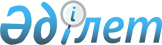 Шымкент қаласы аумағында шектеу іс-шараларын белгілеу туралы
					
			Күшін жойған
			
			
		
					Шымкент қаласы әкімдігінің 2020 жылғы 13 сәуірдегі № 226 қаулысы. Шымкент қаласының Әділет департаментінде 2020 жылғы 14 сәуірде № 99 болып тіркелді. Күші жойылды - Шымкент қаласы әкімдігінің 2020 жылғы 20 шілдедегі № 446 қаулысымен
      Ескерту. Күшi жойылды - Шымкент қаласы әкiмдігінің 20.07.2020 № 446 қаулысымен (алғашқы ресми жарияланған күнінен бастап қолданысқа енгізіледі).
      Қазақстан Республикасының 2002 жылғы 10 шілдедегі "Ветеринария туралы" Заңының 10-бабы 1-1 тармағының 2) тармақшасына сәйкес және Қазақстан Республикасы Ауыл шаруашылығы министрлігі Ветеринариялық бақылау және қадағалау комитетінің Шымкент қаласы бойынша аумақтық инспекциясының 2020 жылғы 19 наурыздағы № 03-12/187 ұсынысы негізінде, Шымкент қаласының әкімдігі ҚАУЛЫ ЕТЕДІ:
      1. Мыналар:
      1) Шымкент қаласы, Еңбекші ауданы, Елтай тұрғын үй алабы, Найзатас көшесі № 25, № 27 үйлерде құтыру ауруының ошағы анықталуына байланысты Найзатас көшесіне;
      2) Шымкент қаласы, Қаратау ауданы, Сайрам тұрғын үй алабы, Гүлістан көшесі № 283А үйде құтыру ауруының ошағы анықталуына байланысты Гүлістан көшесіне шектеу іс-шаралары белгіленсін.
      2. "Шымкент қаласының ауыл шаруашылығы және ветеринария басқармасы" мемлекеттік мекемесі Қазақстан Республикасының заңнамалық актілерінде белгіленген тәртіпте:
      1) осы қаулыны Шымкент қаласының Әділет департаментінде мемлекеттік тіркелуін;
      2) осы қаулы мемлекеттік тіркелген күннен бастап оның көшірмесін Шымкент қаласы аумағында таратылатын мерзімді баспасөз басылымдарына ресми жариялауға жолданылуын;
      3) осы қаулыны оны ресми жариялағаннан кейін Шымкент қаласы әкімдігінің интернет-ресурсында орналастыруды қамтамасыз етсін.
      3. Осы қаулының орындалуын бақылау Шымкент қаласы әкімінің орынбасары М.Исаховқа жүктелсін.
      4. Осы қаулы оның алғашқы ресми жарияланған күнінен бастап қолданысқа енгізіледі.
					© 2012. Қазақстан Республикасы Әділет министрлігінің «Қазақстан Республикасының Заңнама және құқықтық ақпарат институты» ШЖҚ РМК
				
      қала әкімі

М. Айтенов
